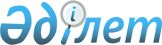 О внесении дополнений в Правила предоставления услуг телеграфной связиПриказ Министра транспорта и коммуникаций Республики Казахстан от 4 января 1999 года № 1. Зарегистрирован в Министерстве юстиции Республики Казахстан 25.03.1999 г. за N 715

      В соответствии с  постановлением  Правительства Республики Казахстан от 18 августа 1998 г. № 785 "Об утверждении перечня лиц, имеющих право отправлять телеграммы категорий "Президент Республики Казахстан", "Высшая правительственная" и "Правительственная", приказываю:  

      1. Внести дополнения в Правила предоставления услуг телеграфной связи (приказ Министерства транспорта и коммуникаций от 27.05.1997 г. № 465):  

      1) пункт 2.4. дополнить пятым абзацем следующего содержания - "Президент Республики Казахстан";  

      2) пункт 2.5. второй абзац после слова "категорий" дополнить словами "Президент Республики Казахстан" и далее по тексту.  

      2. Осуществить государственную регистрацию настоящего приказа в Министерстве юстиции Республики Казахстан в установленном законодательством порядке.  

      3. Президенту ОАО "Казахтелеком" (Сакипову Н.З.), Генеральному директору РГППС (Ашкенову Е.Р.), РГП "Казахстан темир жолы" (Мырзахметову А.И.) обеспечить все рабочие места по предоставлению услуг телеграфной связи указанными дополнениями в Правилах.  

      4. Контроль за исполнением данного приказа возложить на Департамент по почте и телекоммуникациям (Насиев А.К.).       Министр          
					© 2012. РГП на ПХВ «Институт законодательства и правовой информации Республики Казахстан» Министерства юстиции Республики Казахстан
				